Catering WrocławMarzysz o szczupłej sylwetce? Chcesz zacząć odżywiać się zdrowo i regularnie, ale nie masz czasu na gotowanie? Wypróbuj <strong>catering Wrocław</strong>, dzięki któremu osiągniesz wymarzone rezultaty! Przekonaj się sam!Catering Wrocław z dostawą do domuChyba każdy z nas marzy o posiadaniu pięknej sylwetki, dobrego samopoczucia i zdrowia. Nie od dziś wiadomo, że aby to osiągnąć, potrzebna jest odpowiednia dieta, pielęgnacja i regularna aktywność fizyczna. Niestety wielu z nas, z uwagi na dużą liczbę obowiązków, nie ma czasu na codzienne gotowanie czy robienie zakupów. Właśnie dlatego powstał catering Wrocław, dzięki któremu możemy zadbać o swoje zdrowie i samopoczucie, a przy tym zaoszczędzić mnóstwo czasu.Jak wybrać odpowiednią dietę?Wybierając catering Wrocław przede wszystkim, należy odpowiedzieć sobie na pytanie, jaki cel chcemy osiągnąć, dzięki zdrowej diecie. Jeśli zależy nam na zrzuceniu zbędnych kilogramów, powinniśmy wybrać dietę o niższej kaloryczności, niż wynosi nasze zapotrzebowanie. Kiedy chcemy przytyć, powinniśmy sięgnąć po catering o wyższej kaloryczności, natomiast gdy chcemy zachować dotychczasową sylwetkę, a jedynie poprawić samopoczucie, to idealnym wyborem będzie dieta równa naszemu zapotrzebowaniu kalorycznemu. Przy wyborze cateringu należy również uwzględnić nasze preferencje smakowe czy nietolerancje pokarmowe, tak by móc w pełni cieszyć się posiłkami.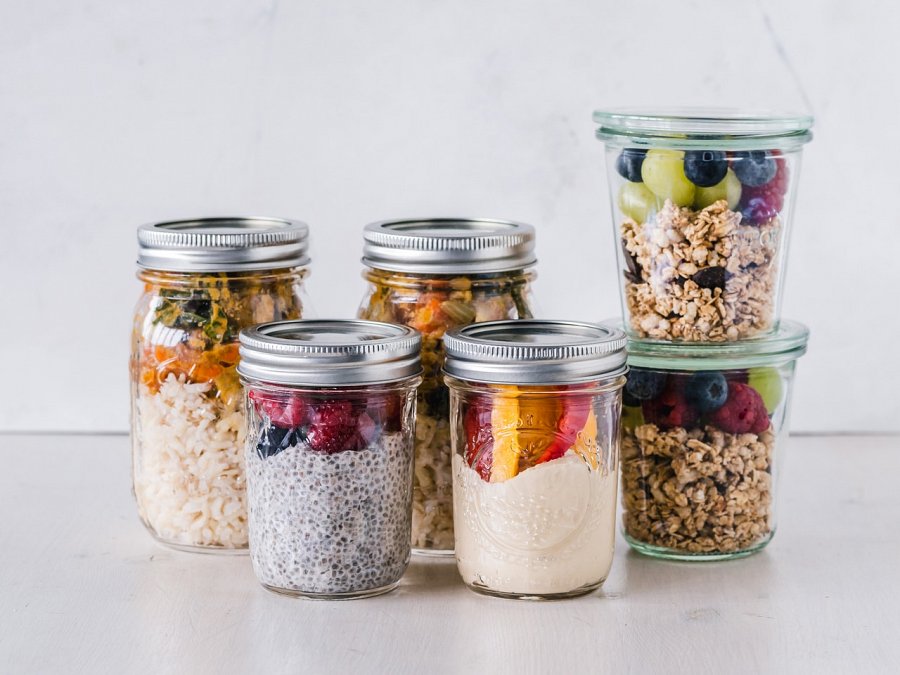 Jakie zalety posiada catering Wrocław?Catering Wrocław to przede wszystkim duża oszczędność czasu. Nie musimy martwić się o robienie zakupów i gotowanie, bo pyszne i zdrowe posiłki dostajemy każdego dnia pod wskazany adres. Dużą zaletą cateringu jest indywidualne dopasowanie do zapotrzebowania kalorycznego i preferencji smakowych, a także różnorodność smaków i możliwość poznawania nowych potraw.